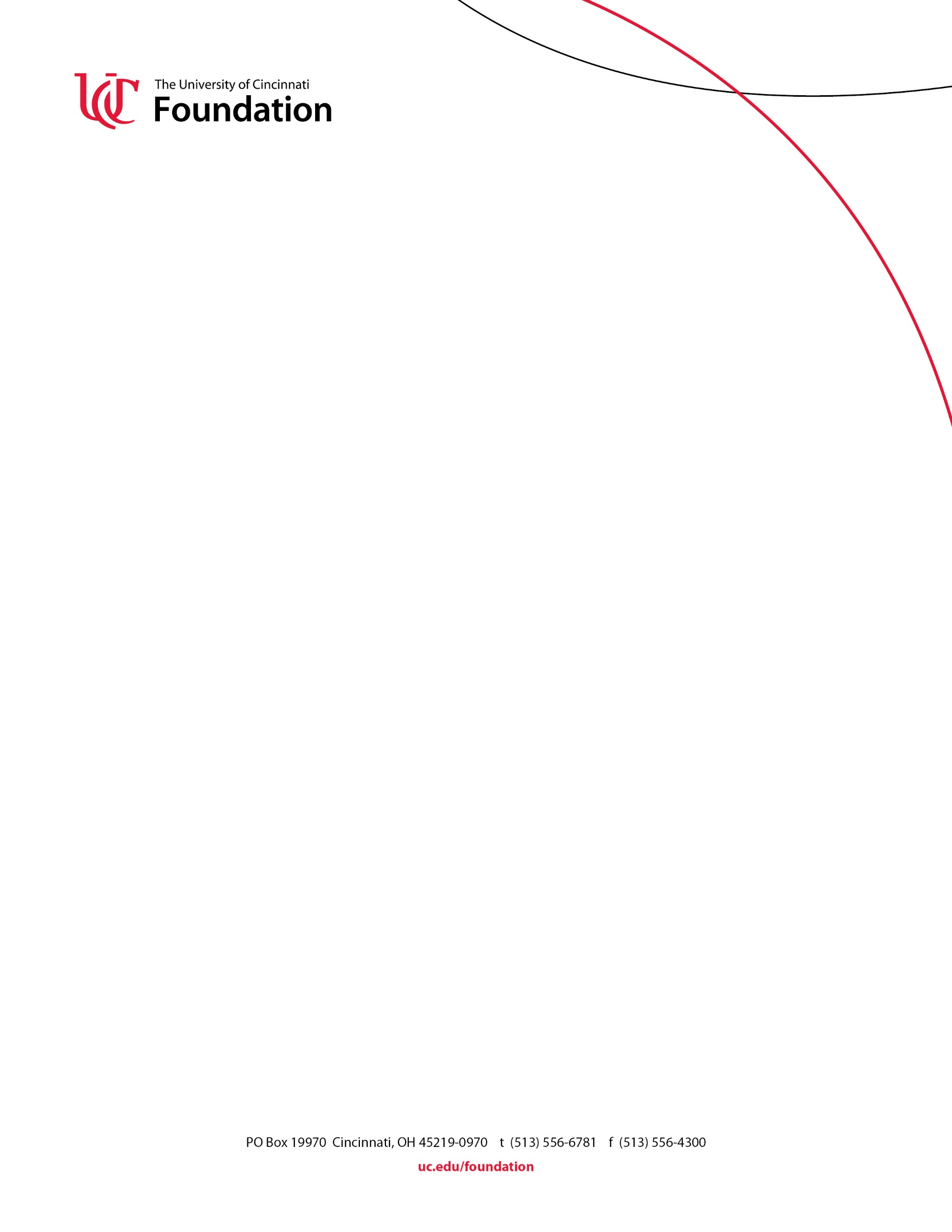 To: Distribution ListRe: Request for Proposal AnnouncementsIf any funding possibility on this list interests you, please contact Susan Dunlap at (513) 556-6361 or susan.dunlap@uc.edu before applying to ensure coordination and facilitate assistance with approaches.INSTITUTIONALOCRFA Accepting Applications for Woman to Woman Ovarian Cancer Program
Woman to Woman, a program of the Ovarian Cancer Research Fund Alliance, pairs gynecologic cancer patients with trained survivor volunteers who provide one-on-one emotional support and mentoring to women when they need it most. From the moment of diagnosis through the end of treatment, Woman to Woman survivor volunteers have helped hundreds of women and their families cope with gynecologic cancer. Through the program, one-year grants of either $50,000 (for a hospital-based program) or $25,000 (for a community-based organization) will be awarded to institutions with a large volume of gynecologic cancer patients and a need to provide this type of support to patients. Grants are provided to cover the cost of a part-time program coordinator's salary (either a new hire or reassignment), program costs, and the patient fund (no indirect costs are allowed). It is expected that each Woman to Woman program will become self-funding after the first year. OCRFA will provide all program materials for patients, as well as technical assistance and support, for the life of the program (even after the end of the grant period). Programs also will have access to a dedicated section of the website (under construction) featuring tools to assist in the development and administration of new programs. See the Woman to Woman website for complete program guidelines and application instructions.
DEADLINE: MAY 29, 2017
https://womantowoman.ocrfa.org/apply-now Foundation for Physical Therapy Accepting Applications for Research Grants
The mission of the Foundation for Physical Therapy is to fund and publicize physical therapy research that determines the scientific basis and value of services intended to optimize physical functioning by physical therapists, and to develop the next generation of researchers. To that end, grants of up to $40,000 will be awarded to research projects designed to evaluate the effectiveness of physical therapist interventions within any discipline relevant to the field. Funds may be requested to meet any type of expense reasonably associated with the research project, including salaries and fringe benefits, purchase or rental of equipment, supplies, travel, publication costs, printing or postage, and special services such as computer time, photographic services, and secretarial or research assistant support. FPT supports only those intervention studies in which the interventions are provided by physical therapists, or selected components of the interventions are provided by physical therapist assistants under the direction and supervision of physical therapists. To be eligible, applicants must be an individual or a group of investigators applying through a U.S. sponsoring organization/institution with which they are affiliated. Groups must designate one member as the principal investigator responsible for directing the project. Other members of the group may be physical therapists, physical therapist assistants, or individuals from other disciplines that are relevant to the proposed study. For complete program guidelines and application instructions, see the Foundation for Physical Therapy website.
DEADLINE: AUGUST 3, 2017
http://www.foundation4pt.org/apply-for-funding/research-grants/research-grant-eligibility/ Robert Wood Johnson Foundation Accepting Proposals for Health Data for Action Projects
The Robert Wood Johnson Foundation has released a Request for Proposals for its Health Data for Action program, which supports innovative research that uses available data to answer important research questions. Through the program, grants of up to $150,000 over twelve months will be awarded to support projects that use data from either the Health Care Cost Institute or athena health to produce relevant, innovative, and actionable research that answers important policy-relevant questions. Successful applicants will be provided with access to these sources, which provide a wealth of private claims data and rich detail on care delivery and patient obesity-related measures. Projects may be generated from a variety of disciplines, including economics, sociology, political science, public health, public administration, law, business administration, or other related fields. Use of the data under this CFP is restricted to non-commercial use. Researchers, as well as practitioners in the public and private sector working with researchers, are eligible to submit a proposal on behalf of their organizations. Preference may be given to applicants that are either a public entity or a nonprofit organization that is tax-exempt under Section 501(c)(3) of the Internal Revenue Code. Brief proposals must be received no later than May 24, 2017. Upon review, selected applicants will be invited to submit a full proposal by June 23, 2017. See the RWJF for complete program guidelines and application instructions.
DEADLINE: MAY 24, 2017 (BRIEF PROPOSALS)
http://www.rwjf.org/en/library/funding-opportunities/2017/health-data-for-action.html?rid=CR0RfoW1kVrIxFKudcSYjlL9Zh7yWU63VdhdaVE2UAc&et_cid=865663 National MS Society Accepting Applications for Pilot Programs
The National Multiple Sclerosis Society mobilizes people and resources to find a cure for and address the challenges associated with MS. To that end, the society is accepting applications for its Pilot Grant Program, which supports the testing of novel ideas with the potential to advance its mission of stopping MS progression, restoring function, improving quality of life, and preventing the disease. Pilot grants support fundamental as well as applied studies, non-clinical or clinical in nature, including projects in patient management, care, and rehabilitation. One-year grants of up to $44,000 will be awarded for the testing of innovative, cutting-edge ideas or untested methods resulting in sufficient preliminary data to enable the researcher(s) to apply for longer-term funding. Researchers who have completed their postdoctoral training are invited to apply. Individuals who are currently postdoctoral fellows or the equivalent, or who are graduate/medical students, are not eligible for support under the program. See the National MS Society website for complete program guidelines and application instructions.
DEADLINE: JULY 12, 2017
http://www.nationalmssociety.org/For-Professionals/Researchers/Society-Funding/Pilot-Research-Grants Foundation for Women’s Wellness Accepting Applications for 2017 Fellowship Awards
The Foundation for Women’s Wellness, a nonprofit charity dedicated to improving women's health by raising support for innovative early-stage research and education, is accepting applications for its 2017 Gridley McKim Smith Fellowship Awards. Through the program, two $5,000 grants will be awarded in support of basic, clinical, or epidemiological research. The foundation will not consider sociological or population-related investigations. To be eligible, applicants must currently hold or be pursuing an MD and/or PhD at a U.S.-based academic institution and must still be in the process of completing his/her education or medical training (specialty training, fellowship, or the like). See the FWW website for complete program guidelines and application instructions.
DEADLINE: JUNE 20, 2017
http://thefww.org/fellowship-awards/ Digital Civil Society Lab Invites Applications for Digital Impact Grants
The Digital Civil Society Lab at the Stanford Center on Philanthropy and Civil Society is inviting applications to its Digital Impact (formerly Markets for Good) initiative from projects focused on improving the digital infrastructure for civil society and helping social sector practitioners and policy makers use digital resources safely, ethically, and effectively. Through its grantmaking, the initiative supports better data-informed decision-making in philanthropy (particularly individual giving) and the social sector and facilitates research and innovation aimed at strengthening the safe, ethical, and effective use of digital resources in civil society. To that end, Digital Impact grants are awarded for two types of projects: scholarly research and sector advancement.
1) Research: Scholarly research grants are awarded to academic teams exploring questions of scholarly interest that have practical applications for the social sector, or for scholarly review of existing practice. Priority will be given to research projects with either a demonstrated commitment to practical applications in the social sector or those that clearly articulate a plan to turn their research into practical knowledge. Applications for research grants are encouraged from faculty or graduate students from any disciplinary perspective or methodology, as well as those that bring together multiple disciplinary inquiries.
2) Sector: These grants are intended for nonprofits and partners to address sector-wide challenges in using digital data safely, ethically and effectively. Priority will be given to projects that align with the four principles for digital data use outlined in the Digital Impact Toolkit: consent, privacy, openness and pluralism. Some ways to address these issues include reproducible consent practices, best practices for data sharing across organizations or sectors, new organizational governance practices or trainings, or software platforms or tools built to prioritize permission or ownership. Sector grants will be awarded to nonprofit organizations in the United States and abroad. U.S.-based organizations must have 501(c)(3) status. Organizations based outside the U.S. must have equivalent exempt status. In 2017, Digital Impact expects to award between five and fifteen grants totaling $200,000. See the Digital Impact website for complete program guidelines, information about 2016 grant recipients, and application instructions.
DEADLINE: JUNE 12, 2017
https://digitalimpact.org/2017-request-for-proposal/ Project Learning Tree Seeks Applications for Environmental Education Projects
Project Learning Tree works to advance environmental literacy and stewardship through excellence in environmental education, professional development, and curriculum resources using trees and forests as windows on the world. To that end, PLT is accepting applications from schools and nonprofit organizations for environmental service-learning projects through its GreenWorks! grants program, which is designed to help students make their schools greener and healthier by, for example, implementing a recycling program, conserving water and energy, improving air quality, or establishing a school garden or outdoor classrooms and integrating these projects into the curriculum. Grants of up to $1,000 will be awarded to support environmental projects that demonstrate service-learning, exemplify student voice, and involve at least one community partner. To be eligible, projects must secure at least 50 percent in matching funds (in-kind acceptable). The GreenWorks! program is open to any PLT-trained educator from any of the fifty states and the District of Columbia. See the PLT website for complete program guidelines, an FAQ, and application instructions.
DEADLINE: SEPTEMBER 30, 2017
https://www.plt.org/resources/greenworks-grants/ U.S. Soccer Foundation Invites Letters of Interest for Safe Places to Play Grants
Since 1995, the U.S. Soccer Foundation has awarded grants to more than six hundred organizations in the United States for projects designed to keep children in underserved communities active, healthy, and safe. Urban areas often lack available space for children to play outside. In order to provide an opportunity for all children to play soccer, the foundation has taken on the task of providing children across the nation with places to play. The foundation is accepting Letters of Inquiry for its Safe Places to Play program, which provides grants to organizations to help them build or enhance a field space in their communities. Grants of up to $50,000 will be awarded for the installation of field surfaces, lighting, and irrigation in urban settings. To be eligible, an applicant must apply on behalf of a program or project operating in the U.S., and be a 501(c)(3) not-for-profit organization, school, municipality, college or university, or a sovereign tribal nation. For the foundation's summer grant cycle, LOIs must be received no later than May 26, 2017. Upon review, selected applicants will be invited to submit a full application by June 2, 2017. Complete program guidelines and application materials are available at the U.S. Soccer Foundation website.
DEADLINE: MAY 26, 2017 (LETTERS OF INQUIRY)
https://ussoccerfoundation.org/grants/ Dollar General Literacy Foundation Accepting Applications for Youth Literacy Grant Program
The Dollar General Literacy Foundation was established in 1993 in honor of Dollar General's co-founder, J.L. Turner, a farmer's son who dropped out of school when his father was killed in an accident and was functionally illiterate. With determination and hard work, he began what is now a successful company. The foundation is accepting applications for its Youth Literacy Grants program. Grants of up to $4,000 will be awarded to schools, public libraries, and nonprofit organizations in support of efforts to help students who are reading below grade level or experiencing difficulty reading, including those with individualized education plans (IEPs). The program supports the implementation of new or the expansion of existing literacy programs; purchase of new technology or equipment to support literacy initiatives; and/or the purchase of books, materials, or software. See the Dollar General Literacy Foundation website for complete program guidelines, a list of past grant recipients, and application instructions. 
DEADLINE: MAY 18, 2017
http://www2.dollargeneral.com/dgliteracy/Pages/grant_programs.aspx#youth_literacy Industrial Fabrics Foundation Invites Applications for Textile Engineering, Design Scholarships
The Industrial Fabrics Foundation has been the philanthropic voice of the specialty fabrics industry for nearly twenty years. During that time, IFF has provided more than $300,000 in scholarships for higher education and grants in support of research, development, and industry awareness efforts. Scholarships are paid directly to the students' schools for fall semester tuition. Scholarships include the Textile Industry Engineering Scholarship, the Textile Industry Product Design Scholarship, the Textile Industry Architectural Design Scholarship, and the Don Williams Scholarship.
1) Textile Industry Engineering Scholarship: Each year, IFF awards a single $5,000 scholarship to a textile engineering student for tuition expenses at an accredited college, university, or technical school. To be eligible, applicants must be a chemical engineering/material science major, a textile science and engineering major, a fiber science major, a civil engineering major with a geogsynthetic interest, or a textile engineering major.
2) Textile Industry Product Design Scholarship: A single $5,000 scholarship will be awarded for tuition expenses at an accredited college, university, or technical school. Applicants must be enrolled in an industrial design, product development/soft good design, functional apparel design, or textile end-product-related design program.
3) Textile Industry Architectural Design Scholarship: A single $5,000 scholarship will be awarded for tuition expenses at an accredited college or university architect or design program. Applicants must be enrolled in an architecture, design, or textile building application program.
4) Don Williams Scholarship: A single $5,000 scholarship will be awarded for tuition expenses at an accredited college, university, or technical school. Applicants must be enrolled in a textile-related program. See the IFF website for complete program guidelines and application instructions.
DEADLINE: JUNE 10, 2017
http://indfabfnd.com/scholarshipsRussell Sage Foundation Seeks Letters of Inquiry for Social Inequality Research
One of the oldest foundations in America, the Russell Sage Foundation was established by Mrs. Margaret Olivia Sage in 1907 for "the improvement of social and living conditions in the United States." In pursuit of its mission, the foundation now dedicates itself to strengthening the methods, data, knowledge, and theoretical core of the social sciences as a means of diagnosing social problems and improving social policies. The foundation's program on Social Inequality supports research on the social, economic, political, and labor market consequences of rising economic inequality in the United States. The program seeks Letters of Inquiry for investigator-initiated research projects that broaden current understanding of the causes and consequences of rising economic inequality. Priority will be given to projects that use innovative data or methodologies to address important questions about inequality. Examples of the kinds of topics that are of interest include but are not limited to economic well-being, equality of opportunity, and intergenerational mobility; the political process and resulting policies; psychological and/or cultural change; education; labor markets; child development and child outcomes; neighborhoods and communities; families, family structure, and family formation; and other forms of inequality. Two-year grants of up to $150,000 will be awarded to qualified organizations. To be eligible, organizations must be considered tax exempt under section 501(c)(3) of the Internal Review Code. The foundation encourages methodological variety, but all proposals should have well-developed conceptual frameworks and research designs. Analytical models should be specified and research questions and hypotheses should be clearly stated. Awards are available for research assistance, data acquisition, data analysis, and investigator time for conducting research and writing up results. For complete program guidelines, application instructions, information about previous grant recipients, and an FAQ, see the Russell Sage website.
DEADLINE: MAY 31, 2017 (LETTERS OF INQUIRY)
http://www.russellsage.org/research/funding/social-inequality Grammy Museum Accepting Letters of Inquiry for Grants in Music Research and Preservation Projects 
Funded by the Recording Academy, the Grammy Museum's grant program annually provides support for music archiving and preservation efforts as well as scientific research projects related to the impact of music on the human condition.
1) Scientific Research Program: Scientific research grants of up to $20,000 will be awarded to organizations and individuals working to research the impact of music on the human condition. Examples include the study of the effects of music on mood, cognition, and healing; the medical and occupational well-being of music professionals; and the creative process underlying music. Priority will be given to projects with strong methodological design as well those designed to address an important research question.
2) Archiving and Preservation Program: This category support the efforts of organizations and individuals working to advance the archiving and preservation of the music and recorded sound heritage of the Americas. The archiving and preservation area has two funding categories — preservation implementation (grants of up to $20,000) and planning, assessment, and/or consultation (grants of up to $5,000). Letters of Inquiry must be received no later than October 1, 2017. Upon review, selected applicants will be invited to submit a full proposal. See the Grammy Museum website for complete program guidelines and the LOI form.
DEADLINE: OCTOBER 1, 2017 (LETTERS OF INQUIRY)
http://www.grammymuseum.org/programs/grants-program Kress Foundation Accepting Applications for Digital Resources Program
The Kress Foundation's Digital Resources program is intended to foster new forms of research and collaboration and new approaches to teaching and learning art history. To that end, grants will be awarded to support the digitization of important visual resources (especially art history photographic archives) in the area of pre-modern European art history and primary textual sources (especially the literary and documentary sources of European art history); promising initiatives in online publishing; and innovative experiments in the field of digital art history. The program does not typically support the digitization of museum object collections. Grant amounts will be determined on a project-by-project basis. Past grants have ranged between $12,000 and $70,000. To be eligible, applicants must be a nonprofit institution with 501(c)(3) status based in the United States. See the Kress Foundation website for complete program guidelines and application instructions.
DEADLINE: OCTOBER 1, 2017
http://www.kressfoundation.org/grants/digital_resources/ Sociological Initiatives Foundation Accepting Applications for Sociological Research
The Sociological Initiatives Foundation was established to support research that furthers social change, including language learning and behavior and its intersection with social and policy questions. The foundation supports projects that address institutional rather than individual or behavioral change, as well as initiatives that provide insight into sociological and linguistic issues that can be useful to specific groups and/or communities. To that end, grants of up to $20,000 will be awarded for research projects focused on social policy; institutional and educational practices; linguistic issues (e.g., literacy, language loss and maintenance, language policy, language and national security, bilingualism, language and gender, language and law, language disabilities, language and health, language and education, different language cultures); and community capacity and the organization of previously unorganized groups. Preference will be given to subjects that tend to be underfunded and to projects of a size where an SFI grant can make a difference. To be eligible, applicants must be considered tax-exempt under Section 501(c)(3) of the Internal Revenue Code. Short concept proposals must be received no later than August 15, 2017. Upon review, selected applicants will be invited to submit a full proposal by November 2017. See the SIF website for complete program guidelines and application instructions.
DEADLINE: AUGUST 15, 2017 (CONCEPT PROPOSALS)
http://www.sifoundation.org/guidelines/ J.M. Kaplan Fund Offers Grants to Nonprofit Publishers
Through its Furthermore program, the J.M. Kaplan Fund supports nonfiction book publishing about the urban experience; natural and historic resources; art, architecture, and design; cultural history; and civil liberties and other public issues. The program seeks work that appeals to an informed general audience; demonstrates evidence of high standards in editing, design, and production; promises a reasonable shelf life; might not otherwise achieve top quality or even come into being; and "represents a contribution without which we would be the poorer." Individual grants will range from $1,500 to approximately $15,000 and may be used to support writing, research, editing, design, indexing, photography, illustration, and/or printing and binding. Applicants must be a 501(c)(3) organization. Trade publishers and public agencies may apply for grants in partnership with an eligible nonprofit sponsor. See the Furthermore website for complete application guidelines, and FAQ, and program information.
DEADLINE: SEPTEMBER 1, 2017
http://www.furthermore.org/ INDIVIDUALProgeria Research Foundation Seeks Proposals for Research on Hutchinson-Gilford Progeria Syndrome
The Progeria Research Foundation is the only organization in the world dedicated to discovering treatments and the cure for progeria and its aging-related disorders. Progeria is a rare, fatal, "premature aging" disease caused by a mutant protein known as progerin. Affected children exhibit excessive atherosclerosis and die at an average age of 14 years due to heart attack or stroke. To advance its mission, the organization is seeking proposals for research projects in all areas directly relevant to progeria. Priority will be given to research related to the discovery of biological markers of disease in HGPS that can be assessed in human and/or mouse samples; projects that explore biomarker relevance to disease process and/or change in markers with disease treatment; and the discovery and/or testing of candidate treatment compounds in both cell-based and mouse models of HGPS. Grants will be awarded in three categories: Innovator Awards, Established Investigator Awards, and Specialty Awards.
1) Innovator Awards: The aim of the Innovator Award is to enable an investigator to embark on a new line of investigation and produce enough preliminary data for him/her to be competitive for longer-term funding by NIH and/or other agencies. Funding is for up to two years and up to $75,000 per year.
2) Established Investigator Awards: These awards are designed for advanced investigations in areas critical to the goals of PRF by senior investigators established either in the field of progeria or a field that can be directly applied to progeria. Funding is for up to three years and up to $100,000 per year.
3) Specialty Awards: Specialty awards are for smaller, more technology-driven projects (e.g., sequencing, screening potential drugs, obtaining cell lines, preparation of antibodies). Grant amounts range from between $5,000 to $50,000 and the length of the project is usually for a year or less. Funding amount and duration may be more for a project that addresses a need of great and immediate interest to the organization. To be eligible, principal investigators must hold a postdoctoral position or beyond. PIs wishing to have a project performed by a postdoctoral associate must act as co-principal investigators. Grants only will be awarded to applicants affiliated with an institution with 501(c)(3) status (or the equivalent for foreign institutions). For complete program guidelines and application instructions, see the Progeria Research Foundation website.
DEADLINE: SEPTEMBER 19, 2017
https://www.progeriaresearch.org/grant-application/ #Girlboss Foundation Accepting Applications From Woman Entrepreneurs
The #Girlboss Foundation enables women to connect across social, digital, and experiential platforms to discuss and share knowledge about career, entrepreneurship, personal finance, relationships, and more. To that end, the foundation will award a single $15,000 grant in 2017 to a female entrepreneur pursuing a creative endeavor. In addition to the cash grant, the recipient will receive exposure through #GIRLBOSS® digital channels. To be eligible, applicants must be a female business owner in the design, fashion, or music industries and/or in the arts. Applicants must identify as female, be a U.S. resident, and be 18 years of age or older by the close of the submission window. See the #Girlboss Foundation website for complete program guidelines and application instructions. 
DEADLINE: JUNE 30, 2017
http://www.girlboss.com/apply/ 

Whitehall Foundation Invites LOIs for Bioscience Research Projects
The Whitehall Foundation assists scholarly research in the life sciences through its research grants and grants-in-aid programs. It is the foundation's policy to support those areas of basic biological research that are not heavily supported by federal agencies or other foundations with a specialized mission. The foundation also emphasizes the support of young scientists at the beginning of their careers and productive senior scientists who wish to move into new fields of interest.
1) Research: Research grants of up to $225,000 over three years will be awarded to established scientists of all ages working at an accredited institution in the United States. Grants will not be awarded to investigators who have already received, or expect to receive, substantial support from other sources, even if it is for an unrelated purpose.
2) Grants-in-Aid: One-year grants of up to $30,000 will be awarded to researchers at the assistant professor level who experience difficulty in competing for research funds because they have not yet become firmly established. Grants-in-Aid can also be made to senior scientists. To be eligible, applicants must hold the position of assistant professor or higher; have principal investigator status; and be considered an "independent investigator" with his/her own dedicated lab space or with lab space independent of another investigator. Letters of Intent must be received no later than October 1, 2017. Upon review, selected applicants will be invited to submit a full application by February 15, 2018. For complete program guidelines, information about previous grant recipients, and application procedures, see the Whitehall Foundation website.
DEADLINE: OCTOBER 1, 2017 (LETTERS OF INTENT)
http://www.whitehall.org/grants/ Lung Cancer Research Foundation Invites Applications for Research Projects
The Lung Cancer Research Foundation works to improve and save lives by funding groundbreaking research on the prevention, diagnosis, treatment, and a cure for lung cancer. To that end, the foundation encourages applications from institutions of all sizes for projects that investigate a wide variety of lung cancer research topics. Grants of up to $75,000 over two years will be awarded for projects focused on basic, translational, and clinical research, as well as supportive care and/or quality of care/outcomes. To be eligible, applicants must be a junior investigator (e.g., graduate student, medical student, postdoctoral fellow), senior faculty member (e.g., assistant/associate/full professor), physician, and/or nurse researcher. See the LCRF website for complete program guidelines, information about previous grant recipients, and application instructions. 
DEADLINE: JULY 1, 2017
https://www.lungcancerresearchfoundation.org/research/funding-opportunities STTI Accepting Applications From RNs for Educational Assessment Research
The Honor Society of Nursing, Sigma Theta Tau International, is accepting applications for its 2016 Educational Assessment Nursing Research Grant, which is co-sponsored by ATI Nursing Education. A single grant of up to $6,000 will be awarded for research demonstrating the use of standardized assessments and curriculum support materials in nursing education. Possible research areas include but are not limited to the admission and retention of students, assessment of student performance, and simulation. To be eligible, applicants must be a registered nurse with current license and have a master's or doctoral degree or be enrolled in a doctoral program. See the STTI website for complete program guidelines and application instructions.
DEADLINE: JULY 1, 2017
http://www.nursingsociety.org/advance-elevate/research/research-grants/stti-ati-educational-assessment-nursing-research-grant Simons Foundation Invites Applications for Fellowships in Marine Microbial Ecology
The mission of the Simons Foundation is to advance the frontiers of research in mathematics and the basic sciences. To that end, the foundation is accepting applications for postdoctoral fellowships in marine microbial ecology. The foundation is particularly interested in applicants with training in different fields who want to apply their experience to understanding the role of microorganisms in shaping ocean processes and vice versa, including applicants with experience in modeling or theory development. To be eligible, applicants should have received their Ph.D. or an equivalent degree within two years of the fellowship's start date. Applicants from any country, but awards can only be issued to postdocs affiliated with a nonprofit research university or research institution in the United States. The award is for three years, contingent on satisfactory annual progress reports, and will include an annual stipend of $62,000, an annual allowance of up to $10,000 for health insurance for the fellow and his/her family, and an annual research allowance of $10,000, which may be used for research supplies, small equipment (including computers), attendance at scientific meetings, and other research-related travel. Up to $2,000 of the research allowance may be used for relocation of the fellow and his/her family to the host institution. The foundation anticipates awarding five fellowships in 2017. See the Simons Foundation website for complete program guidelines and application instructions
DEADLINE: JUNE 15, 2017
https://www.simonsfoundation.org/funding/funding-opportunities/life-sciences/2017-simons-postdoctoral-fellowships-in-marine-microbial-ecology/ Dreyfus Foundation Invites Applications for Postdoctoral Program in Environmental Chemistry
The Camille and Henry Dreyfus Foundation is inviting applications for its Postdoctoral Program in Environmental Chemistry, which provides a principal investigator with an award of $120,000 over two years to appoint a postdoctoral fellow in environmental chemistry. The program aims to support innovative fundamental research in the chemical sciences or engineering related to the environment. Examples include but are not limited to the chemistry associated with the climate, the atmosphere, aquatic or marine settings, toxicology, soil, or groundwater. Also of interest are chemistry-related energy research (renewable sources, sequestration, etc.), and new or green approaches to chemical synthesis and processing, both with a clearly stated relation to the environment. The program is open to all academic and other not-for-profit organizations in the states, districts, and territories of the United States. Applications are accepted from principal investigators who have well-established research efforts in environmental science or engineering. These research activities need not be located in traditional departments in the chemical sciences, and collaboration across departments and institutions is encouraged. The postdoctoral fellow is usually not already identified or working in the principal investigator's lab at the time of application. See the Dreyfus Foundation for complete program guidelines and application instructions.
DEADLINE: AUGUST 1, 2017
http://dreyfus.org/awards/postdoctoral_program.shtml Thrasher Research Fund Invites Concept Papers for Early-Career Grants
The Thrasher Research Fund provides grants for clinical, hypothesis-driven research that offers substantial promise for meaningful advances in the prevention, diagnosis, and treatment of children's diseases, particularly research that offers broad-based applications. The fund is inviting concept papers for its Early Career Awards Grants program. Through the program, the fund awards grants of up to $25,000 to new researchers to help them gain a foothold in the area of pediatric research. Although the program will consider a variety of research topics important to children's health, priority will be given to applicants who show great potential to impact the field of children's health through research. Both an applicant's aptitude and inclination toward research will be considered. The program is open to physicians who are in a residency/fellowship training program, or who have completed such a  program no more than one year before the date of submission of the concept paper, as well as postdoctoral researchers who received their doctoral-level degree no more than three years prior to the date of submission of the concept paper. Concept papers must be received no later than September 19, 2017. Upon review, selected applicants will be invited to submit a full proposal by November 3, 2017. For complete program guidelines and application instructions, see the Thrasher Research Fund website.
DEADLINE: SEPTEMBER 19, 2017 (CONCEPT PAPER)
https://www.thrasherresearch.org/SitePages/early-career-award.aspxAWARDSBerggruen Institute Seeks Nominations for Humanistic Philosophers for Annual Award
The Berggruen Institute seeks to nurture new ideas that have the potential to shape a better human future and is committed to science as a source of knowledge and innovation and to philosophy as a source of critical perspective and deeper understanding of the place and role of humanity in the world. Each year, the institute offers the Berggruen Prize, a $1 million award that recognizes thinkers whose ideas have helped humanity find direction, wisdom, and improved self-understanding in a world being rapidly transformed by social, technological, political, cultural, and economic change.  While modernity has produced a dramatic expansion of knowledge, it has not delivered a commensurate increase in our understanding of our shared human condition. The Berggruen Institute believes that philosophy, broadly understood as the disciplined intellectual pursuit of wisdom, has a key role to play in making our complex reality more comprehensible and to prepare us to make wiser choices about our future. The institute welcomes nominations of thinkers whose ideas have both intellectual depth and long-term social and practical value across nations and cultures. See the Berggruen Institute website for complete program guidelines, information about last year's prize recipient, and nomination instructions.
DEADLINE: JULY 14, 2017
http://philosophyandculture.berggruen.org/councils/the-berggruen-prize NLN Foundation for Nursing Education Accepting Applications for Scholarship Awards
The mission of the NLN Foundation for Nursing Education is to raise, steward, and distribute funds that promote excellence in nursing education and help build a strong and diverse nursing workforce. To that end, the NLN Foundation Scholarship Awards program supports the goal of attracting more seasoned and ethnically diverse nurses to become nurse educators. Scholarships of up to $8,000 will be awarded to assist nurses in the completion of their graduate education, which could include tuition, support for a dissertation or thesis, or travel for attendance at an onsite internship or classes. To be eligible, applicants must be a nurse pursuing an advanced degree in preparation for a career as a full-time academic nurse educator. In addition, applicants must be a member of NLN (either through individual dues or through their schools' NLN membership). For complete program guidelines and application instructions, see the NLN Foundation website.
DEADLINE: MAY 31, 2017
http://www.nln.org/foundation/overview/foundation-programs/foundation-for-nursing-education-scholarship-awards COMMUNITYHoenny Center Seeks Applications for Action Research Projects
The Inga and Adolph Hoenny Center for Research and Development in Teaching is a nonprofit organization that focuses on how children and youth help each other learn — their motivations, the rewards they derive from doing so, and the strategies they use. The center works to understand, improve, and encourage teaching by elementary and secondary school students and, in turn, help strengthen the teaching profession. Hoenny Center Action Research Project Awards are intended to promote and recognize pre-K-12 classroom (action) research projects in the area of peer teaching. Through the program, up to five $500 grants will be awarded for projects that gather and summarize data related to a professional question of interest to the teacher within the general area of peer teaching/learning in the classroom. Preference will be given to projects involving the analysis of descriptions of individual differences in students' teaching abilities; attempts by the teacher to improve students' teaching abilities; or reflections by students on the motivations, rewards, and/or strategies of helping other students learn. To be eligible, applicants must be a professional educator in a full-time position teaching at any level from pre-kindergarten through twelfth grade and must carry out the project him/herself. In addition, the project must be completed in six months. See the Hoenny Center website for complete program guidelines and application instructions.
DEADLINE: JULY 1, 2017
https://www.hoennycenter.org/content/research-project-grants Family Travel Forum Seeks Submissions for Teen Travel Writing Scholarships
The Family Travel Forum and the Society of American Travel Writers invite applications to a scholarship program that's designed to encourage teens to share their travel experiences in words and images. The tenth annual Teen Travel Writing Scholarship is available to junior- and high-school students between the ages of 13 and 18. To be considered, applicants must submit a travel blog of no more than six hundred words. All entries must also contain at least one photo, digital artwork, or video. The first-place winner will receive a $1,000 cash award, with cash prizes of $500 and $250 going to the second- and third-place authors. The work of twenty honorable mention nominees will be recognized with travel gifts. In addition, all of the top blog posts will be posted on the Family Travel Forum website. Entries will be accepted between May 15 and July 14, 2017. See the Family Travel Forum website for complete program guidelines, examples of previous winning entries, and application instructions.
DEADLINE: JULY 14, 2017
https://myfamilytravels.com/teen_travel_writing Tony Hawk Foundation Accepting Applications for Skateparks
The mission of the Tony Hawk Foundation is to promote high-quality public skateparks in low-income communities in the United States and support international programs that enrich the lives of youth through skateboarding. To that end, grants of up to $25,000 will be awarded to encourage and facilitate the design, development, and construction of new skateboard parks and facilities in low-income communities in the United States. Skateparks should be designed and built from concrete by qualified and experienced skatepark contractors; include local skaters in the planning, fundraising, and design process; be in low-income areas and/or areas with a high population of "at-risk" youth; demonstrate strong grassroots support for the project (particularly in the form of fundraising by local skateboarders and other community groups); have a creative mix of street obstacles (rails, ledges, stairs, etc.) and transition/vert terrain (quarterpipes, bowls, halfpipes, etc.); and not require skaters or their parents to sign waivers. In addition, skatepark should encourage skaters to look after their own safety and the safety of others without restricting their access to the park or over-regulating their use of it; be open during daylight hours, 365 days a year; not charge an entrance fee; and be in areas that currently have no skateboarding facilities. To be eligible, applicants must be a nonprofit organization seeking to build a free, public skatepark in a low-income community. International projects are considered on an invitation-only basis. For complete program guidelines and application instructions, see the Tony Hawk Foundation website.
DEADLINE: JUNE 14, 2017
http://tonyhawkfoundation.org/grant-application/ **PLEASE NOTE:   RFPs for public funds are distributed by the Office of Research**